ГЕРБМУНИЦИПАЛЬНОЕ ОБРАЗОВАНИЕ  КУЗЬМОЛОВСКОЕ ГОРОДСКОЕ ПОСЕЛЕНИЕВСЕВОЛОЖСКОГО МУНИЦИПАЛЬНОГО РАЙОНАЛЕНИНГРАДСКОЙ ОБЛАСТИАДМИНИСТРАЦИЯПОСТАНОВЛЕНИЕ   01 декабря 2015 г.                                                                                    № 446г. п. КузьмоловскийВ целях обеспечения условий для устойчивого развития территории, установления параметров планируемого развития территории МО Кузьмоловское городское поселение Всеволожского муниципального района Ленинградской области , в соответствии с п. 20 ч.1 ст. 14 Федерального закона от 06.10.2003 года №131-ФЗ «Об общих принципах организации местного самоуправления                          в Российской Федерации», на основании постановления администрации поселения от 27.02.2014 года №15, постановления администрации поселения от 31.10.2014 года №239, письма Комитета по архитектуре и градостроительству №84-16-62/15-1 от 20.11.2015 года, обращения ООО «Эверест» о продлении срока проектирования и изменению границ проектирования при подготовке документации по планировке и межеванию территории Кузьмоловского городского поселения Всеволожского муниципального района Ленинградской области, администрация муниципального образования Кузьмоловское городское поселение   п о с т а н о в л я е т:	1. Внести изменения в п. 1 постановления администрации поселения                       от 27.02.2014 года №15 в части касающейся установления границ проектирования для подготовки документации по планировке и межеванию территории МО Кузьмоловское городское поселение Всеволожского муниципального района Ленинградской области.	2. Определить границы проектирования для подготовки документации по планировке и межеванию территории МО Кузьмоловское городское поселение Всеволожского муниципального района Ленинградской области, ограниченной линиями: ул. Железнодорожная - ул. Заозерная - северная и восточная границы земельного участка с кадастровым номером 47:07:0505001:64 – проезд вдоль территориальной зоны рекреации (севернее земельного участка с кадастровым номером 47:07:0505001:5127) – проезд вдоль западной и северной границ территориальной зоны индивидуального жилищного строительства - Ленинградское шоссе – ул. Железнодорожная (далее - Территория) в составе проекта планировки               и проекта межевания территории, согласно границам проектирования, указанным             в Приложении 1 к настоящему постановлению. 	3. Продлить срок подготовки документации по планировке и межеванию территории МО Кузьмоловское городское поселение Всеволожского муниципального района Ленинградской области в составе проекта планировки                      и проекта межевания территории согласно границам проектирования, указанным              в Приложении 1 к настоящему постановлению до 01 февраля 2016 года.	4. ООО «Эверест»:	4.1. Обеспечить корректировку технического задания на разработку проекта планировки и проекта межевания Территории в части касающейся изменения границ проектирования в соответствии с настоящим постановлением.	4.2. Обеспечить сбор исходных данных, необходимых для разработки документации по планировке и межеванию Территории в соответствии с настоящим постановлением.	4.3. Внести изменения в документацию по планировке и межеванию территории МО Кузьмоловское городское поселение Всеволожского муниципального района Ленинградской области, разработанной на основании постановления администрации поселения от 27.02.2014 года №15, постановления администрации поселения от 31.10.2014 года №239, представленной на публичные слушания, состоявшиеся 19 января 2015 года в 18.00 по адресу: Ленинградская область, Всеволожский район, Кузьмоловское городское поселение, Ленинградское шоссе, д. 8 (здание МКУ «Кузьмоловский дом культуры») в части касающейся изменения границ проектирования в соответствии с настоящим постановлением.	5. Осуществить проверку подготовленных материалов проекта планировки              и проекта межевания Территории на соответствие требованиям действующего законодательства и технического задания на его подготовку.	6. Контроль за исполнением постановления оставляю за собой.Глава администрации                                                                                    М.А. ИцковичПРИЛОЖЕНИЕ №1 к Постановлению Администрации муниципального образования Кузьмоловское городское поселение Всеволожского муниципального района Ленинградской области  №446                       от 01 декабря 2015 года «О внесении изменений                                    в постановление от 27.02.2014 № 15»  ГРАФИЧЕСКАЯ СХЕМА ТЕРРИТОРИИ ПРОЕКТИРОВАНИЯ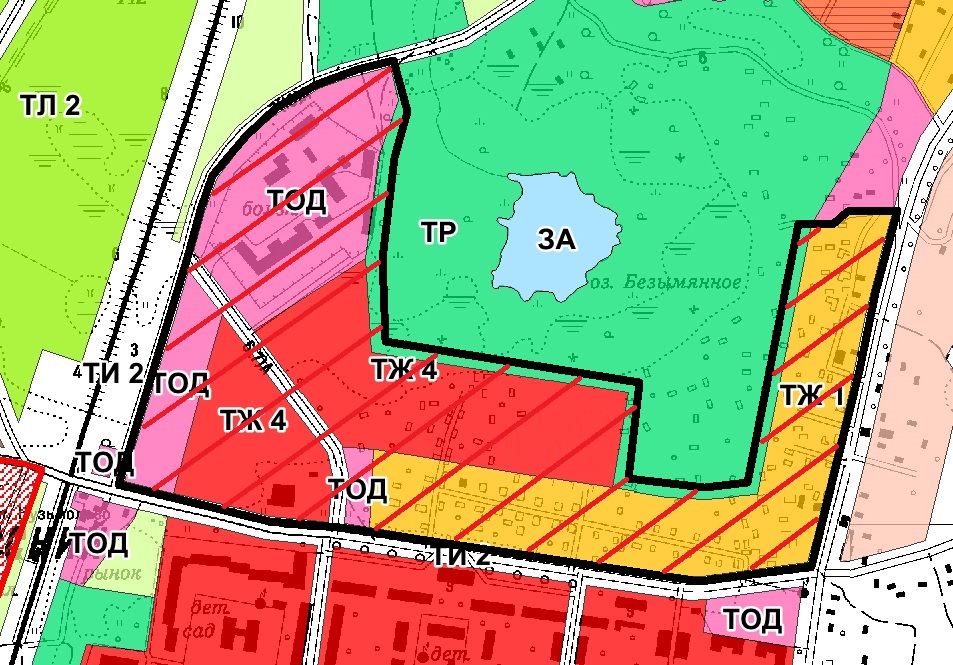 УСЛОВНЫЕ ОБОЗНАЧЕНИЯ: - границы проектирования 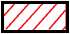 Глава администрации МОКузьмоловское городского поселения                                                               Ицкович М.А.О внесении изменений в постановление от 27.02.2014 № 15 